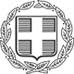 ΕΛΛΗΝΙΚΗ ΔΗΜΟΚΡΑΤΙΑ					Μαρκόπουλο 01-12-2023ΝΟΜΟΣ ΑΤΤΙΚΗΣ						Αρ. Πρωτ.: 825Ν.Π.Δ.Δ. ΚΟΙΝΩΝΙΚΩΝ, ΑΘΛΗΤΙΚΩΝ, ΠΟΛΙΤΙΣΤΙΚΩΝ & ΠΕΡΙΒΑΛΛΟΝΤΙΚΩNΔΡΑΣΤΗΡΙΟΤΗΤΩΝ 							ΔΗΜΟΥ ΜΑΡΚΟΠΟΥΛΟΥ ΜΕΣΟΓΑΙΑΣ «ΒΡΑΥΡΩΝΙΟΣ» Προς: Τα Τακτικά μέλη του Δ.Σ.1.Μαρία Σεραφείμ (αντιπρόεδρος)2.Δημήτριος Κολιαβασίλης3.Χρήστος Μπισιώτης4.Ιωάννης Αϊδινιώτης5.Δημήτριος Δρίτσας6.Σταύρος Χρυσάφης7.Μαρία-Μαργαρίτα Μαντάλα8.Ιωάννης Στρατουδάκης9.Κωνσταντίνος Καλιακάτσος10.Βασιλική ΓκλιάτηΤα Αναπληρωματικά μέλη του Δ.Σ.1.Μελπομένη Βαμποράκη2.Δήμητρα Δράκου3.Θεοφάνης Σταμπέλος4.Γιαννούλα Λαδά5.Σταματίνα Βλαχογιάννη6.Κωνσταντίνος Δράκος7.Χριστίνα Σκουρλή	Παρακαλούμε, όπως προσέλθετε στην Αίθουσα Συνεδριάσεων «Ιατρού Μαρίας Γιάννη – Πίντζου» του Δημαρχείου Μαρκοπούλου, την Πέμπτη 7 Δεκεμβρίου 2023, ώρα 13:30΄, προκειμένου να λάβετε μέρος στην δωδέκατη (12η) συνεδρίαση του Ν.Π.Δ.Δ., σύμφωνα κατά το άρθρο 74 του Ν.4555/2018, σε αντικατάσταση του άρθρου 67 του Ν.3852/2010 για την συζήτηση και λήψη απόφασης επί των κατωτέρω θεμάτων της ημερήσιας διάταξηςΛήψη απόφασης για ψήφιση της 5ης αναμόρφωσης του προϋπολογισμού έτους 2023Λήψη απόφαση για αποδοχή δωρεάς.Λήψη απόφασης για αποδοχή αιτήματος σπουδαστών για πρακτική άσκηση.Ο ΠΡΟΕΔΡΟΣ ΤΟΥ Ν.Π.Δ.Δ.ΝΙΚΟΛΑΟΣ ΚΟΡΩΝΙΑΣ